COMO HACER UN BOULLET JOURNAL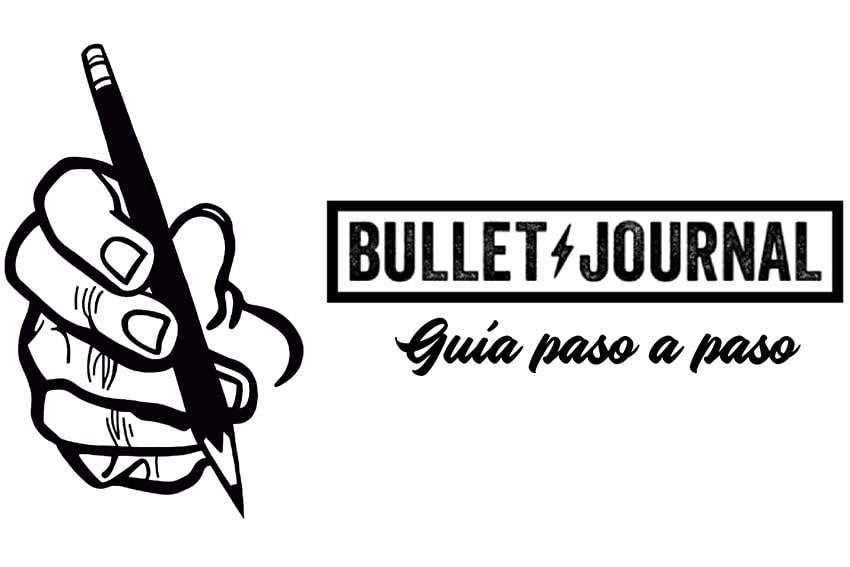 PASO NÚMERO 1.Puedes reciclar tus hojas de libretas pasadas no importa si las hojas son “son blancas, rayas o cuadriculadas”, si no tienes hojas de libretas puedes tomar las ultimas 50 hojas de tu libreta de artes.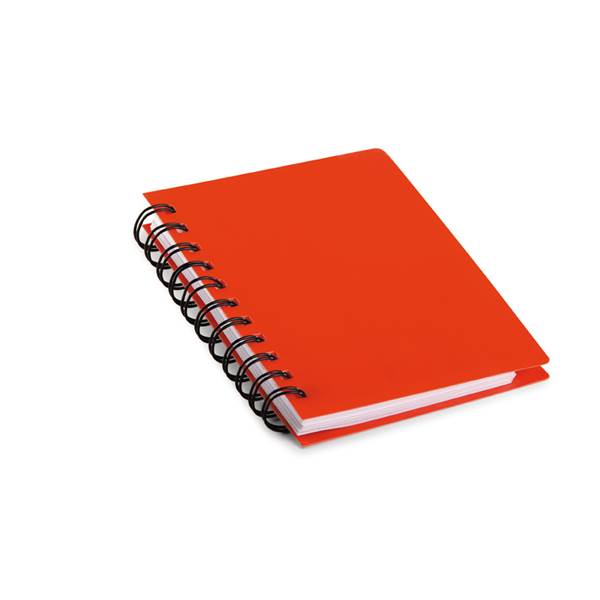 Paso Número 2.Realiza una caratula a tu bullet journal (estilo libre) esto quiere decir que podrás decorarlo con colores, plumones, gises, vincis, lapiceros de colores etc.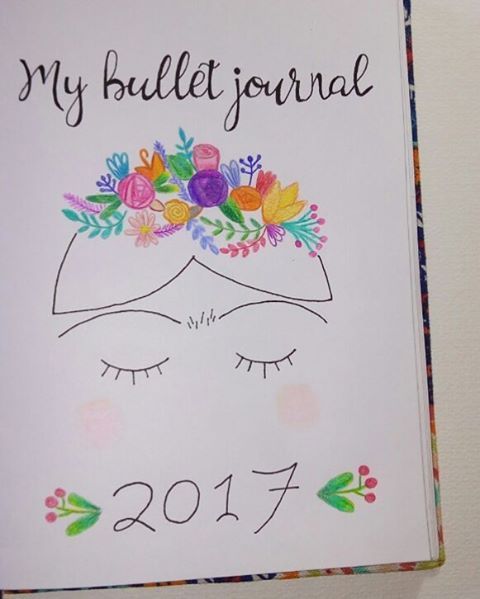 Paso Número 3.En este paso se realizaremos el orden de los 5 contenidos que debe tener de manera oficial nuestro bullet journal.Portada1.- Estado de ánimo durante el día 2.- Rutina de ejercicios3.- Actividades escolares4.- Libros del mes5.- (actividad de tu interés)6.- (actividad de tu interés)7.- (actividad de tu interés)8.- Mi día a día ----------------------------------------------------------------------------------------------Tres áreas opcionales1.- Lista de películas, series, programas de tv vistas en el mes2.- lista de alguna actividad que aprendí a hacer en este mes (aprender a dibujar, cantar, coser, hacer una actividad ajena a la escolar)3.- Consumo de agua diario (por vasos).4.- Cursos que quieres hacer.5.- lista de tipos de comida que más te gusten.1.- Estado de ánimo durante el díaEn esta hoja registraremos nuestro estado de ánimo acorde a colores y lo llenaremos, así como esta en el ejemplo.   Alegre   Tristeza   Ansiedad   Enojo     Flojera2.- Rutina de ejerciciosEn esta hoja registraremos nuestra condición física.Actividad realizada. X      Actividad no realizada3.- Actividades escolaresEn esta lista registraremos las actividades escolares que se realizara a lo largo de la semana, las áreas opcionales son por si ustedes quieren agregar algo más.Actividad realizada. X      Actividad no realizada4.- Libros del mesEn esta lista iremos anotando los libros que logremos leer en este mes puede ser cualquier cuento, historieta, novelas o historias de terror.Las actividades 5,6,7 son opciones, pero dependiendo las que ustedes elijan deberán realizar sus tablas para realizar su registro8.- Mi día a díaEsta área si es de las obligatorias, en la cual ustedes escribirán algo que les halla pasado en el día o algo que quieran anotar y compartir un poema, la letra de una canción, etc.EjemploDía 17 de agosto del 2020Este día estuvo lleno de sorpresa porque los maestros nos aplicaron exámenes y no sé cuántos exámenes aprobare.Día 18 de agosto del 2020Este día no me gusto porque me enoje con mi mejor amiga…. Y todo porque no la quise ayudar.Día 19 de agosto del 2020Este día quiero compartir esta frase que vi en Facebook“NUNCA TE RINDAS”Día 20 de agosto del 2020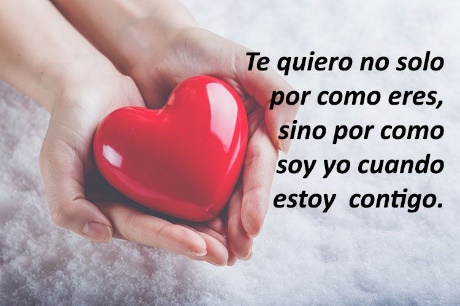 día¿Mi estado de ánimo del mes de agosto es?En la mañana, mitad del día, en la noche¿Mi estado de ánimo del mes de agosto es?En la mañana, mitad del día, en la noche¿Mi estado de ánimo del mes de agosto es?En la mañana, mitad del día, en la noche¿Mi estado de ánimo del mes de agosto es?En la mañana, mitad del día, en la noche¿Mi estado de ánimo del mes de agosto es?En la mañana, mitad del día, en la noche¿Mi estado de ánimo del mes de agosto es?En la mañana, mitad del día, en la noche¿Mi estado de ánimo del mes de agosto es?En la mañana, mitad del día, en la noche11221331441551661771881992010211122día¿Mi estado de ánimo del mes de agosto es?En la mañana, mitad del día, en la noche¿Mi estado de ánimo del mes de agosto es?En la mañana, mitad del día, en la noche¿Mi estado de ánimo del mes de agosto es?En la mañana, mitad del día, en la noche¿Mi estado de ánimo del mes de agosto es?En la mañana, mitad del día, en la noche¿Mi estado de ánimo del mes de agosto es?En la mañana, mitad del día, en la noche¿Mi estado de ánimo del mes de agosto es?En la mañana, mitad del día, en la noche¿Mi estado de ánimo del mes de agosto es?En la mañana, mitad del día, en la noche¿Mi estado de ánimo del mes de agosto es?En la mañana, mitad del día, en la noche¿Mi estado de ánimo del mes de agosto es?En la mañana, mitad del día, en la noche1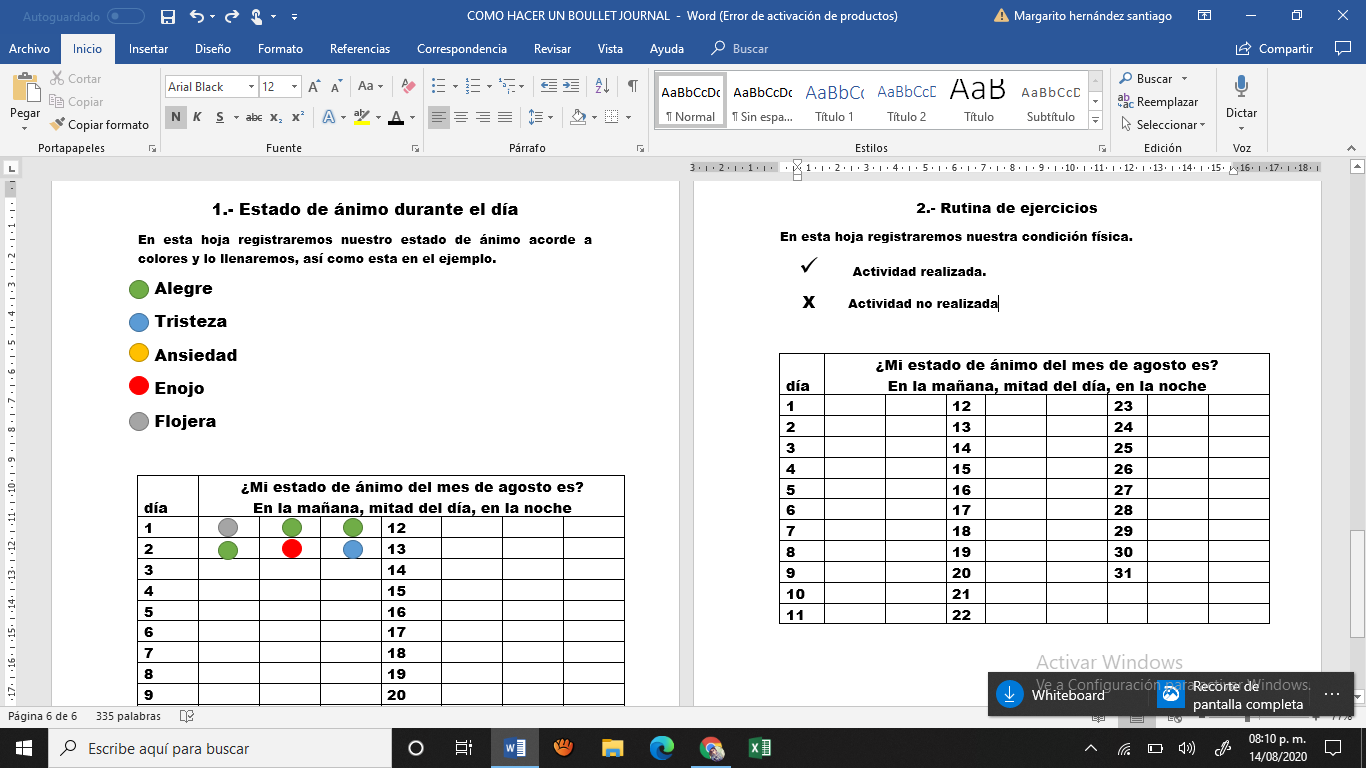 122321324314254x15265X162761728718298X19309203110x211122ActividadLO HICELO HICELO HICELO HICELO HICENO LO HICENO LO HICENO LO HICENO LO HICENO LO HICETOMAR MIS CLASES VIRTUALESREALMENTE PUSE ATENCION A CADA UNA DE LAS CLASESREALICE MIS TAREAS DE MIS MATERIAS REALICE LAS ACTIVIDADES EXTRACURRICULARES “TAEKWONDO/ DANZA”REALICE MIS REPASO DEL DIA DE ALGUNA MATERIA PARA UNA EVALUACIONLECTURA(OTRA ACTIVIDAD)Lista de libros del mes de agosto1.-las aventuras de Peter pan2.-cuentos de terror